ØVELSER: 1. LEDERSAMLINGØvelse 1: Del en suksesshistorie fra et endringsarbeid i tjenesten Tenk på et endringsarbeid du/dere har gjennomført i tjenesten som dere er fornøyde med (eks. endring av rutine, møtevirksomhet, teaminndeling, endring av de fysiske rammene el. annet). Det må ikke nødvendigvis være en stor endring dere foretok. Poenget nå er å lete etter eksempel på en positiv erfaring som løftet dere, gav positiv energi blant ansatte og i tjenesten, og som kom barna/familiene til gode. Husk dette skal være et intervju, ikke en samtale. 15 minutter til disposisjon for hvert intervju. Fortell om en endring du/dere har gjennomført i tjenesten som fikk positive konsekvenser (fellesskap om mål, hvordan mobilisere ansatte til positiv endring, møtestruktur, rutine, tiltaksutvikling, endring i fysiske omgivelser el.). (Skriv her)Hva var det som gjorde at endringsprosessen ble vellykket? Hva gjorde du (ledelsesmessige grep) og kollegene dine helt konkret for å få det til (suksessfaktorer)?(Skriv her)Øvelse 2: GROW-modellen og endringsarbeid i en barnvernskontekstVelg en av suksesshistoriene dere delte i gruppa.Diskuter endringsprosessene som ble beskrevet i historien opp mot GROW-modellen. Bruk spørsmålene knyttet til hvert steg i modellen som hjelp:Goal – Hva var målet? Hva ville dere bli bedre på/endre? Realitet/status – Hvordan jobbet dere for å få alle fakta på bordet og med behovsavklaring? Var dere enige?Options – Hvilke ulike muligheter ble diskutert? Fikk dere fram mange muligheter og hvordan var det å bestemme hva som skulle velges?Will – Hvem gjorde hva og når? Hvordan skapte dere forpliktelse i organisasjonen?Oppsummering i plenum: Forbered dere på at en av dere skal dele erfaringene ved bruk av modellen i plenum.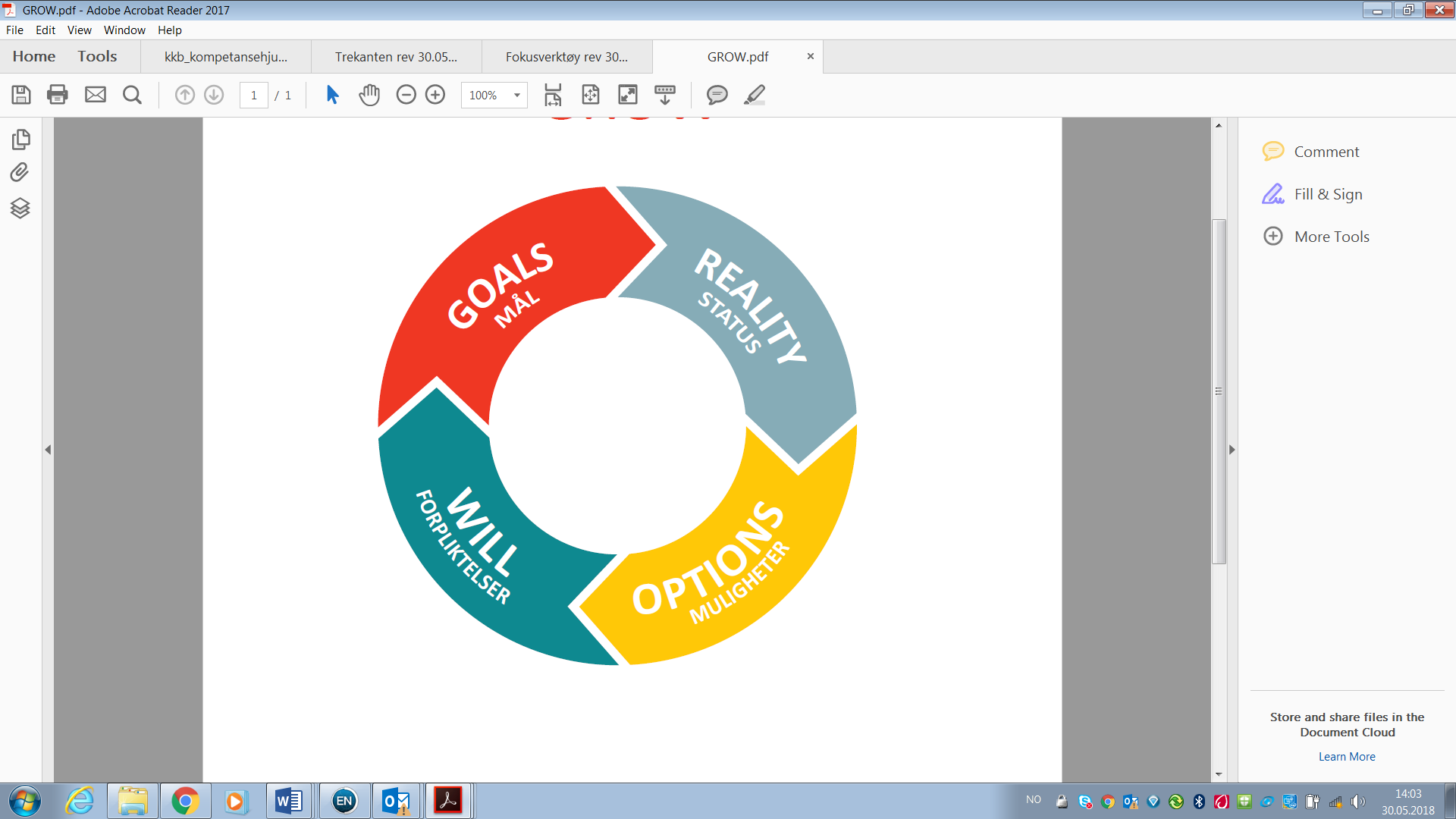 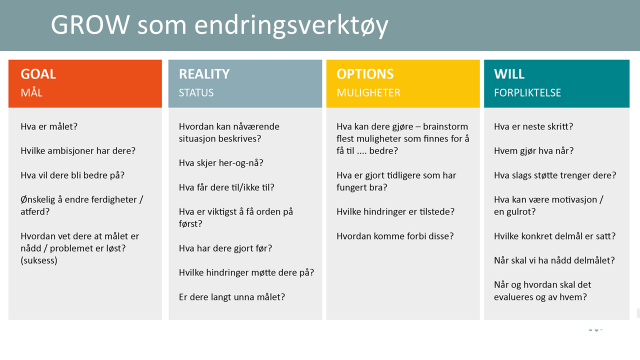 